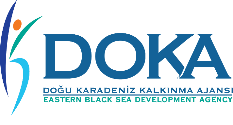 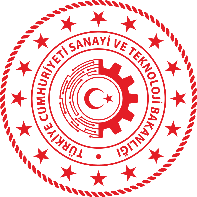 T.C. DOĞU KARADENİZ KALKINMA AJANSI (DOKA) PERSONEL ALIM İLANIDoğu Karadeniz Kalkınma Ajansı, 15/7/2018 tarihli ve 30479 sayılı Resmi Gazetede yayımlanan 4 sayılı Bakanlıklara Bağlı, İlgili, İlişkili Kurum ve Kuruluşlar İle Diğer Kurum ve Kuruluşların Teşkilatı Hakkında Cumhurbaşkanlığı Kararnamesinin 187 nci maddesin ikinci fıkrasının (g) bendi ve 200 üncü maddesi ile 27/6/1989 tarihli ve 375 sayılı Kanun Hükmünde Kararnamenin Ek 28 inci maddesinin dördüncü fıkrası hükümlerine dayanılarak hazırlanan ve 29/5/2019 tarihli ve 30788 sayılı Resmi Gazete’de yayımlanan Kalkınma Ajansları Personel Yönetmeliği hükümleri çerçevesinde, TR90 Düzey 2 Bölgesinin kalkınmasına ve gelişmesine hizmet etmek ve katkıda bulunmak isteyen, yeniliğe, gelişime ve iletişime açık, özgüven sahibi, analitik düşünebilen, değişen çalışma koşullarına uyum sağlayabilen, hizmet ve kalkınma bilinç ve sorumluluğuyla hareket eden, seyahat engeli olmayan 4 (dört) Uzman, 1 (bir) Hukuk Müşaviri ve 1 (bir) İç Denetçi alımı gerçekleştirecektir. Doğu Karadeniz Kalkınma Ajansı’nın merkezi Trabzon ili olup Ajansın faaliyet alanlarını Artvin, Giresun, Gümüşhane, Ordu, Rize ve Trabzon illeri oluşturmaktadır. Sınavda başarılı olan Uzmanlar, Ajans Genel Sekreterliği’nin uygun göreceği bu illerin birinde çalışmayı kabul edeceklerdir. İç Denetçi ve Hukuk Müşaviri ajans merkez binasının bulunduğu Trabzon ilinde istihdam edileceklerdir. Personel Alım İlan Metnine www.doka.org.tr. adresinden ulaşabilirsiniz.Başvuru ve Sözlü Sınav TarihleriBaşvuru ve Sözlü Sınav Tarihleriİlan Tarihi15 Ekim 2020 Başvuru Tarihleri5 Kasım 2020 – 17 Kasım 2020Sözlü Sınava Katılacakların İlan Tarihi24 Kasım 2020Sınav Başvuru Adresisinavbasvuru.sanayi.gov.tr internet adresinde bulunan Doğu Karadeniz Kalkınma Ajansı Sınav Başvuru bağlantısından yapılacaktır.Sınav YeriDoğu Karadeniz Kalkınma Ajansı, 
Gazipaşa Mahallesi, Nemlioğlu Sokak, No:3 Ortahisar / TRABZON
Tel: 444 8290, Faks: (0462) 455 4088
E-mail: doka@doka.org.trİlan ve Sınav Sonuçlarının Duyurulacağı Adreswww.doka.org.tr